Муниципальное  бюджетное   дошкольное образовательное учреждение -Центр Развития Ребенка - детский сад  № 5  «Золотой ключик» городского округа СтрежевойКонспект образовательной деятельностипо маршруту экологической тропы«Сеет дождик в сентябре, лужи на дороге»/подготовительная к школе группа/Подготовлен: Самороковой Ольгой Владимировнойвоспитатель-эколог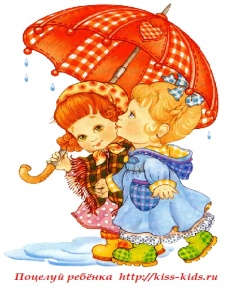 высшая квалификационная категорияСентябрь 2013гТема. Сеет дождик в сентябре, лужи на дороге.Цель. Выявить причины появления луж осенью.Задачи. Форрмировать целостные  первоначальные представления об окружающем мире на основе интеграции образовательных областей. Продолжать обучать детей работе с прибором на метеоплощадке – дождемером.Закрепить знания о приспособлении живой природы к сезонным изменениям.Закрепить знания детей о свойствах глины, песка, почвы.Закрепить умения измерять объем с помощью условной мерки.Развивать наблюдательность, прогностические и коммуникативные качества.Развивать  у детей умения наблюдать за сезонными явлениями (осенние дожди) и их изменениями.Учить устанавливать причинные связи между живой природой и явлениями природы. Воспитывать бережное отношение к природе родного краяВоспитание ценностного отношения к собственному трудуСловарная работа: выползок, дождемер, перегной.Методы и приемы: мотивационная игра, обследование объекта,  вопросы проблемного характера, опытно-экспериментальная деятельность, схема-график для фиксации результатов, словесный инструктаж,  подвижная игра. Формы работы: подгрупповая, индивидуальная.Материал к ОД:  мяч,  письмо от Буратино, стенд «Схема экологической тропы», шапочки для игры «Деревья и червяки», березовые листья. Оборудование для опытно-экспериментальной деятельности: стаканы, сито, вода, песок, глина, земля, камни, дождемер.Интеграция областей:  «Познание»- развивать у дошкольников интерес к природе, желание активно познавать природные объекты;- воспитывать стремление сохранять и оберегать природный мир, следовать доступным экологическим правилам в деятельности и поведении.ОО «Коммуникация»- развивать монологическую речь детей;- развивать умение участвовать в коллективных разговорах;- пополнять словарь детей за счет расширения представлений о природе;ОО «Чтение художественной литературы»- поддерживать у детей интерес к отгадыванию загадок;- способствовать пониманию содержания загадок;ОО «Труд» -формирование положительного отношения к трудуХод экскурсии                                                                                                                             Приложение 
Считалка «Червяк» То-По суше,То-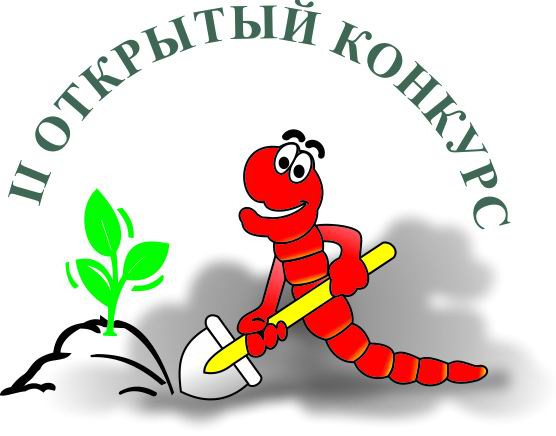 По луже,Где- пошире, Где-Поуже,ВсеПолзет,ПолзетЧервякИ не кончитсяНикак. Н. ЛаммИгра «Деревья и червяки» Цель: показать «волшебные превращения» листьев в почву (круговорот веществ).Материалы и оборудование: сделайте из плотной бумаги (подойдут и пакеты из-под молока, соков) листья (засушенные или бумажные, по количеству участников игры). Приготовьте столько же стаканчиков с землей (и для этих целей используйте упаковочный материал). Достаточно наполнить стаканчики наполовину. Кроме того, вам понадобятся шапочки (или бумажные короны) — две с изображением дождевого червяка и две с изображением дерева. Если дети умеют читать, можно сделать соответствующие надписи.Ход игрыРазделите участников на две команды. В каждой команде должен быть свой «червяк» и свое «дерево». В одном конце помещения на полу на одной линии, но на расстоянии друг от друга чертятся два круга (можно просто положить спортивные обручи). Это «норки» червяков. От каждой команды выделяется ребенок, исполняющий роль дождевого червяка. Он становится в середину круга. Здесь же, в кругу, на полу находятся и стаканчики с землей. В противоположном конце помещения аналогично создаются два круга для детей, которые будут выполнять роль «деревьев». Дети-«деревья» также становятся в середину своих кругов. Они держат в руках листья. Таким образом, «червяк» каждой команды находится напротив своего «дерева». На голове у каждого из них — соответствующие шапочки. Остальные участники игры становятся друг за другом, каждая команда — возле своего дерева. По команде ведущего «Осень!» ребята, изображающие деревья, бросают один листок на пол. Стоящий ближе всех к «дереву» участник должен как можно быстрее поднять этот лист и отнести его своему «червяку». Получив листок, «червяк» поднимает с пола стаканчик с землей и отдает его участнику игры, который, в свою очередь, быстро (не рассыпав при этом землю) возвращается к своему «дереву», вручает ему стаканчик с землей и становится позади других членов команды. «Дерево», получив землю, ставит стаканчик на пол и роняет следующий лист. Его подхватывает второй член команды и т.д. Команды повторяют действия до тех пор, пока последний участник не принесет своему «дереву» стаканчик с почвой. Как только «дерево» получает последний стаканчик с землей, оно «вырастает» — изображающий его ребенок, а вместе с ним и все члены его команды поднимают руки-ветки вверх. Выигрывает команда, чье «дерево» выросло первым. Что мы вернули дереву? Зачем вернули перегной дереву? Перегной – это еда для растений, чем больше в земле «еды» для растений, тем лучше и быстрее они растут. 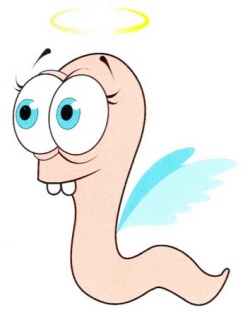  «Откуда появилась лужа?»      Что такое лужа?             а) Небольшое углубление с дождевой или подпочвенной водой.            б) Пролитая на поверхность жидкость.     3.1 Какая в луже вода?    а) тёплая – холодная    б) чистая – грязная    в) прозрачная – мутная3.2  Кто живёт, купается, пьёт воду из лужи?  Микробы, водомерки, жучки, головастики, лягушки, животные, птицы.   Рабочий лист:     - соединить линией картинку животного с лужей.    - разместить животных в луже.Выполняем лабораторную работу и обсуждаем результат:- Поливаем из лейки:Песок – вода быстро впитывается в пределах места полива.Грунт – вода, стекая по уклону на небольшое расстояние. Впитывается медленно, а после насыщения почвы в бессточных понижениях образуются лужи.Асфальт (водонепроницаемая поверхность) – вода стекает по уклону на большие расстояния, образуя в углублениях большое количество луж разной глубины.Воспитатель обращает внимание детей на различные участки экотропы, называет их, просит ответить, чем они различаются. Произносит слово «ландшафт», объясняет, что это такое.Воспитатель: Видите, в этом месте поверхность земли ровная, мяч не катится – это лужайка. А отсюда может скатиться, вот посмотрите, мяч покатился. Это пригорок.

- А хотите узнать – будет дождь или нет?
Понаблюдайте за воронами – летают стаей высоко, громко каркают – к дождю. (Воспитатель выслушивает мнения детей о том, будет дождь или нет).
Первый месяц осени сентябрь называли «хмурень» за пасмурную погоду, низкое серое небо, дождь.



-Вам понравилось быть исследователями?




Осенний дождь отличается от летнего, так как осенью солнце мало светит, мало греет, дуют сильные ветры, холодно.
Сентябрь – хмурень, холодень.

1. Это интересно «Почему червей называют выползками?»2. Опыт «Почему черви выходят на поверхность, когда идет дождь?»3. Чтение письма от огородника. Выполнение просьбы. Выяснение,  где у червяка голова, а где хвост. Ответ на вопрос «Дождевые черви вредители или полезные животные?»Метод проектов в экологическом образовании дошкольников.Средний и старший дошкольный возраст.«Наши друзья – подземные жители дождевые червяки»     Горожане имеют весьма ограниченные возможности общения с природой, поэтому одной из важных задач работы по экологическому воспитанию мы считаем знакомство детей с природными объектами  ближайшего окружения. Опыт показал, что изучать их лучше всего в проектной деятельности.     Педагогическая цель проекта, о котором мы хотим рассказать, возникла во время работы над другим проектом - «Как устроена волшебная кладовая (почва)». Во время исследования почвы мы увидели, что разговор о дождевых червях у многих дошкольников вызывает отрицательные эмоции, чувство брезгливости. Поэтому решили, что важно дать детям понять, что все живое, прекрасно оно с нашей точки зрения или некрасиво, имеет право жить, и что противными дождевых червей может считать лишь тот, кто ничего о них не знает. Так возникла идея воплотить в жизнь проект «Наши друзья - подземные жители дождевые червяки».     Успех выполнения любого проекта во многом зависит от того, как воспитатель сможет заинтересовать дошкольников. Вначале мы рассказали детям, что к ним в гости хотел прийти дождевой червяк, но он боится людей - на него могут наступить, когда он вылезает на поверхность после дождя. Поэтому дождевой червяк прислал письмо:Затем мы спросили, хотят ли дети дружить с дождевым червяком. Получив согласие, объяснили, что для этого необходимо как можно больше узнать о нем. Организовать службу спасения дождевых червяков после дождя.Обустроить компостную яму, где будут жить червяки4. О результатах рассказать взрослым и малышам.Следующий опыт позволил выяснить, почему дождевые червяки выползают на поверхность после дождя.Стакан с мелкими камешками наполнили водой. Дети наблюдали, как вверх поднимались пузырьки воздуха. Затем они перестали появляться.После обсуждения сделали вывод - когда норки червей заливает водой во время дождя, им нечем дышать и они поднимаются на поверхность. Выходя на прогулку после дождя, дети собирали червяков с асфальтовых дорожек и переносили их в компостную яму.Как мы назовем нашего червяка?  Червяк То-По суше,То-По луже,Где-пошире,Где-Поуже,ВсеПолзет,ПолзетЧервякИ не кончитсяНикак. Н. Ламм      Например, во время прогулки после дождя дети спросили: «Откуда появилась лужа?»      Начинаем планирование процесса ознакомления и исследования данного объекта:Вводим новое понятие и определяем степень знакомства с ним.ЛУЖА              а) Небольшое углубление с дождевой или подпочвенной водой.            б) Пролитая на поверхность жидкость.Занятия по теме: ЛУЖА         Занятие 1.Что это такое?а) Небольшое углубление с дождевой или подпочвенной водой.б) Пролитая на поверхность жидкость.1.2    Какие бывают лужи?          Цвет, форма, размер.         Рабочий лист:          - произвольная по форме лужа (раскрасить, цвет)         - часть лужи указана пунктиром или точками         - большие и маленькие лужи (количество, размер определить с помощью палетки по квадратам)         - глубина лужи определяется интенсивностью цвета.Занятие 2.2.1  Когда появляется?После дождя.После поливальной машины.После таяния снега.После пролива жидкости.От незакрытого крана.    Рабочий лист:          - дорисовать недостающий элемент (капли, струи) от дождя, машины, лейки, крана или солнечные лучи к сосульке, снегу, льду.2.2  Где бывает?                                                   Где не бывает?       а) на асфальте                                                 а) на песке       б) на полу                                                       б) на снегу       в) на столе                                                      в) на выпуклой поверхности       г) на льду    Рабочий лист:        - по ситуации дорисовать лужу там, где она возможна или зачеркнуть там, где не возможна.Занятие 3.     3.1 Какая в луже вода?    а) тёплая – холодная    б) чистая – грязная    в) прозрачная – мутная3.2  Кто живёт, купается, пьёт воду из лужи?  Микробы, водомерки, жучки, головастики, лягушки, животные, птицы.   Рабочий лист:     - соединить линией картинку животного с лужей.    - разместить животных в луже.ЛАБОРАТОРНОЕ ИССЛЕДОВАНИЕ.Рассматриваем и обсуждаем лабораторное оборудование:- лейка;- палетка, указка, лист бумаги в крупную клетку;-  бачок с краном;- краска, камешки, мелки.Проводим монтаж и изготовление моделей:- при выполнении работы на улице в качестве моделей используются естественные поверхности с различным покрытием: песок, грунт, асфальт;- при проведении работы в помещении – заранее подготовленные макеты с различной степенью водопроницаемости.Выполняем лабораторную работу и обсуждаем результат:- Поливаем из лейки:Песок – вода быстро впитывается в пределах места полива.Грунт – вода, стекая по уклону на небольшое расстояние. Впитывается медленно, а после насыщения почвы в бессточных понижениях образуются лужи.Асфальт (водонепроницаемая поверхность) – вода стекает по уклону на большие расстояния, образуя в углублениях большое количество луж разной глубины.- При помощи палетки измеряем размер лужи, очерчиваем её контур, обеспечивая возможность наблюдения изменения размеров в процессе испарения или  наполнения выпадающими осадками.       Максимальным результатом проведения лабораторного исследования  считается возможность использования приобретённых знаний при самостоятельной деятельности детей в максимальном количестве развивающих центров:Театрализация и драматизация: обыгрывание ситуаций по тексту песенок и стишков:                            Доктор Фостер отправился в Глостер,                                  Весь день его дождь поливал.                                  Свалился он в лужу, промок ещё хуже                                  И больше он там не бывал.Спортивный: подбор соответствующих упражнений и игр (обойти справа – слева, перешагнуть, перепрыгнуть, перейти вброд, по кочкам и т.д.Ручной труд: коллективное изготовление итоговой работы.     Данная форма работы обеспечивает личностно-ориентированное взаимодействие взрослого с ребёнком (вместе, на равных, как партнёров), создавая при этом особую атмосферу, которая позволит каждому ребёнку реализовать свою любознательную и познавательную активность.  Активность детей так или иначе связана с активностью, идущей от взрослого, затем становится достоянием самого ребёнка. В процессе такой активности формируются различные интеллектуальные умения, очень важные для обучения в школе – умение анализировать, сравнивать, обобщать, устанавливать причинно-следственные связи. 3. «Стая туч»
Цель:
• Формирование умения различать и характеризовать приметы ранней осени, узнавать их в стихотворении.
• Воспитание любви к природе.
• Активизация словаря детей: тучи, осень, хмурые.

Ход наблюдения.
- Какое сейчас время года?
Давайте будем следопытами: узнаем – какая погода осенью?
Дети смотрят в « подзорную трубу» ( имитация).
Всё внимание на небо, что вы видите: солнце, облака, тучи?
- Облака белые пушистые, а тучи?
-Видно ли солнце?
- Что несут нам облака?
- Какое небо: хмурое или светлое, голубое?
- А погода: пасмурная или ясная? Холодно или тепло?
- Как догадались, что холодно?
Я предлагаю в календаре погоды отметить карточкой погоду.
- А хотите узнать – будет дождь или нет?
Понаблюдайте за воронами – летают стаей высоко, громко каркают – к дождю. (Воспитатель выслушивает мнения детей о том, будет дождь или нет).
Первый месяц осени сентябрь называли «хмурень» за пасмурную погоду, низкое серое небо, дождь.

Перед дождем
Заунывный ветер гонит
Стаю туч на край небес.
Ель надломленная стонет
Глухо шепчет темный лес.
И. Некрасов

-Вам понравилось быть исследователями?

Элементы трудовой деятельности: Коллективный труд по сбору урожая овощей.
Цель: формирование умения собирать урожай, действовать сообща.
Оборудование: ведерки, лопата.

4. «Дождь летний, дождь осенний»
Цель:
• Развитие у детей умения наблюдать за сезонными явлениями (летние и осенние дожди) и их изменениями.
• Формирование умения понимать и отвечать на вопросы воспитателя. 
• Активизация словаря детей: дождь, грязь, сыро.
Оборудование: цветные мелки

Ход наблюдения.
-Мы гуляем на веранде, а дождь гуляет на лужайке. Послушайте стихотворение о дожде: (закройте глаза и представьте себе этот дождь)

Первый гром прогремел,
Туча пронеслась.
Чистой влагою дождя
Травка налилась.
Охватила всю даль 
Радуга дугою,
Брызнул солнечный луч
Ярко над землею.
С. Дрожжин

- Скажите, это стихотворение подходит к сегодняшнему дождю? Почему?
В этом стихотворении описывается летний дождь.
- Вспомните летний дождь?
Сильный , капли крупные, теплый, с радугой, лужи быстро сохнут.
- А какой дождь сегодня, крупный или мелкий?
-Быстрый, короткий или продолжительный, длинный?
-Холодный или теплый.
Закройте глаза и мысленно представьте осенний дождь.

Плохая погода.
Огромное облако
Небо закрыло,
На улице грязно,
На улице сыро.
Накапались быстро
Большущие лужи.
Плохая погода, что может быть хуже?
Е. Дюк

Осенний дождь отличается от летнего, так как осенью солнце мало светит, мало греет, дуют сильные ветры, холодно.
Сентябрь – хмурень, холодень.

Элементы трудовой деятельности: Подметание дорожек на участке.
Цель: Воспитание трудолюбия, желание помогать взрослым.
Оборудование: метелкиИгра «Деревья и червяки» Цель: показать «волшебные превращения» листьев в почву (круговорот веществ).Материалы и оборудование: сделайте из плотной бумаги (подойдут и пакеты из-под молока, соков) листья (засушенные или бумажные, по количеству участников игры). Приготовьте столько же стаканчиков с землей (и для этих целей используйте упаковочный материал). Достаточно наполнить стаканчики наполовину. Кроме того, вам понадобятся шапочки (или бумажные короны) — две с изображением дождевого червяка и две с изображением дерева. Если дети умеют читать, можно сделать соответствующие надписи.Ход игрыРазделите участников на две команды. В каждой команде должен быть свой «червяк» и свое «дерево». В одном конце помещения на полу на одной линии, но на расстоянии друг от друга чертятся два круга (можно просто положить спортивные обручи). Это «норки» червяков. От каждой команды выделяется ребенок, исполняющий роль дождевого червяка. Он становится в середину круга. Здесь же, в кругу, на полу находятся и стаканчики с землей. В противоположном конце помещения аналогично создаются два круга для детей, которые будут выполнять роль «деревьев». Дети-«деревья» также становятся в середину своих кругов. Они держат в руках листья. Таким образом, «червяк» каждой команды находится напротив своего «дерева». На голове у каждого из них — соответствующие шапочки. Остальные участники игры становятся друг за другом, каждая команда — возле своего дерева. По команде ведущего «Осень!» ребята, изображающие деревья, бросают один листок на пол. Стоящий ближе всех к «дереву» участник должен как можно быстрее поднять этот лист и отнести его своему «червяку». Получив листок, «червяк» поднимает с пола стаканчик с землей и отдает его участнику игры, который, в свою очередь, быстро (не рассыпав при этом землю) возвращается к своему «дереву», вручает ему стаканчик с землей и становится позади других членов команды. «Дерево», получив землю, ставит стаканчик на пол и роняет следующий лист. Его подхватывает второй член команды и т.д. Команды повторяют действия до тех пор, пока последний участник не принесет своему «дереву» стаканчик с почвой. Как только «дерево» получает последний стаканчик с землей, оно «вырастает» — изображающий его ребенок, а вместе с ним и все члены его команды поднимают руки-ветки вверх. Выигрывает команда, чье «дерево» выросло первым. Что мы вернули дереву? Зачем вернули перегной дереву? Перегной – это еда для растений, чем больше в земле «еды» для растений, тем лучше и быстрее они растут. Такая почва называется плодородной. Сколько плодородной почвы на Земле? Яблоко –Земля; кожица – почва ¼ Земли – суша, где находится почва, но из этой части 2/3 занимают пустыни, ледники, болота, а из оставшейся части половина земной поверхности занята постройками (дома, заводы, фабрики и пр.) и лишь половина (из того, что осталось) земной поверхности может быть покрыта плодородной почвой. Тема. Наши друзья –подземные жители дождевые черви.  Червяк То-По суше,То-По луже,Где-пошире,Где-Поуже,ВсеПолзет,ПолзетЧервякИ не кончитсяНикак. Н. Ламм1. Это интересно «Почему червей называют выползками?»2. Опыт «Почему черви выходят на поверхность, когда идет дождь?»3. Чтение письма от огородника. Выполнение просьбы. Выяснение,  где у червяка голова, а где хвост. Ответ на вопрос «Дождевые черви вредители или полезные животные?»4.      Успех выполнения любого проекта во многом зависит от того, как воспитатель сможет заинтересовать дошкольников. Вначале мы рассказали детям, что к ним в гости хотел прийти дождевой червяк, но он боится людей - на него могут наступить, когда он вылезает на поверхность после дождя. Поэтому дождевой червяк прислал письмо:Затем мы спросили, хотят ли дети дружить с дождевым червяком. Получив согласие, объяснили, что для этого необходимо как можно больше узнать о нем. После обсуждения дети решили создать группу исследователей, изучающих дождевых червей, и наметили план работы:1. Узнать как можно больше о дождевом червяке с помощью взрослых (в энциклопедиях, справочниках и т.п.), из наблюдений и экспериментов.Организовать службу спасения дождевых червяков после дождя.Обустроить компостную яму, где будут жить червякиСледующий опыт позволил выяснить, почему дождевые червяки выползают на поверхность после дождя.Стакан с мелкими камешками наполнили водой. Дети наблюдали, как вверх поднимались пузырьки воздуха. Затем они перестали появляться.После обсуждения сделали вывод - когда норки червей заливает водой во время дождя, им нечем дышать и они поднимаются на поверхность. Выходя на прогулку после дождя, дети собирали червяков с асфальтовых дорожек и переносили их в компостную яму.В экологической комнате поселили нескольких дождевых червей, за которыми проводили наблюдения: как они перемешивают слои земли и перерабатывают остатки сухих листьев, «создавая» плодородную землю. Как мы назовем нашего червяка?Дети выбрали для червей имена, сочиняли о них сказки, рассказы, загадки, стихотворения, рисовали для них рисунки.	Инструкция по технике безопасности при проведении прогулок и экскурсийДата обновления 20.09.13г. 
Создание фильма по результатам работы инновационной площадки. . По восприятию цветовой гаммы они также обошли человека. Пчелы различают около тридцати оттенков различных цветов неизвестных человеку и имеют свои цветовые предпочтения, например, они любят цветущие растения желтого, белого и голубого цветов, а растения фиолетового цвета находят быстрее.Способны ли насекомые определять вкус нектара, не пробуя его? «Нет», скажете вы, и ошибетесь. Опускаясь на цветок, бабочка определяет вкус лапками, т.к. на их кончиках находятся специальные чувствительные клетки. Если нектар вкусный, бабочка раскручивает хоботок.	Методическое обеспечение программыРаздел II. Основное содержание программыПерспективный план работы на экологической тропинке пчелки Майи с детьми младшего и среднего дошкольного возраста.Правила поведенияПеред дождем
Заунывный ветер гонит
Стаю туч на край небес.
Ель надломленная стонет
Глухо шепчет темный лес.
И. Некрасов

-Вам понравилось быть исследователями?



4. «Дождь летний, дождь осенний»
Цель:
• Развитие у детей умения наблюдать за сезонными явлениями (летние и осенние дожди) и их изменениями.
• Формирование умения понимать и отвечать на вопросы воспитателя. 
• Активизация словаря детей: дождь, грязь, сыро.
Оборудование: цветные мелки

Ход наблюдения.
-Мы гуляем на веранде, а дождь гуляет на лужайке. Послушайте стихотворение о дожде: (закройте глаза и представьте себе этот дождь)

Первый гром прогремел,
Туча пронеслась.
Чистой влагою дождя
Травка налилась.
Охватила всю даль 
Радуга дугою,
Брызнул солнечный луч
Ярко над землею.
С. Дрожжин

- Скажите, это стихотворение подходит к сегодняшнему дождю? Почему?
В этом стихотворении описывается летний дождь.
- Вспомните летний дождь?
Сильный , капли крупные, теплый, с радугой, лужи быстро сохнут.
- А какой дождь сегодня, крупный или мелкий?
-Быстрый, короткий или продолжительный, длинный?
-Холодный или теплый.
Закройте глаза и мысленно представьте осенний дождь.

Плохая погода.
Огромное облако
Небо закрыло,
На улице грязно,
На улице сыро.
Накапались быстро
Большущие лужи.
Плохая погода, что может быть хуже?
Е. Дюк

Осенний дождь отличается от летнего, так как осенью солнце мало светит, мало греет, дуют сильные ветры, холодно.
Сентябрь – хмурень, холодень.

Он холодный, проливной,По пятам бежит за мной.Убегаю — только хуже,Потому что всюду — лужи!(дождь)Нарисую солнце
За окошком дождик льет,
По минутам день ползет, 
Надоело долго ждать –
Буду солнце рисовать.
О. Чусовитина29. «Ямка да горка»
Цель:
• Формирование представлений детей о неровной поверхности почвенного покрова.
• Развитие интереса детей к самостоятельному наблюдению.
• Активизация словаря детей: высоко, низко
Оборудование: игрушки: машина, мяч, кукла; флажки синие и красные.

Ход наблюдения.
Дети встречают куклу (сидит на пригорке).

Катин мяч
Ускакал от Кати мяч
И пропал куда-то.
Нет нигде его, хоть плачь,
Скрылся, вот беда-то!
Г. Ладонщиков

- Ребята, поможем Кате найти мяч?
- Где вы его нашли?
(Дети отмечают синим флажком место).
- Интересно, как он укатился?
Воспитатель с высокого места (поставили красный флажок) отпускает мяч из рук, дети наблюдают, как мяч скатился с горки.
- Посмотрите, он снова у синего флажка.
Дети прокатывают мяч, повторяют опыт.
- Мяч круглый, он катится сам, потому что катится сверху вниз.
Когда зимой мы катались на санках, мы залезали на горку и катились вниз.
Наша кукла Катя тоже стоит на горке, а мяч скатился под горку, в яму.
- Где высоко – покажите?
- Где низко – покажите?
- Зимой горка из снега, а сейчас?
- Что у нас под ногами?
Земля неровная, встречаются ямы и горки.
Кукла Катя дарит детям машину.
- У машины есть колеса, они круглые.
- Куда скатится машина? (Дети прокатывают). 
- Откуда она скатилась?
Вот синие флажки, отметьте, куда скатились мяч или машина – это будут низины, ямы.
Красными флажками отметим пригорки, возвышены.
Воспитатель помогает детям определить место установки флажков.
- Полюбуйтесь, какая неровная земля.
- Что в ямах? Лужи, грязь.
- А на пригорках?
Сейчас осень, холодно, идут дожди. Насекомые спрятались в щелях, под комочками земли, роют норы лисы, ежи, мыши, кроты. Где они будут делать свой дом: на пригорке или в яме?

Всё мрачней лицо природы
Почернели огороды,
Оголяются леса,
Молкнут птичьи голоса.
Мишка в спячку завалился
Что за месяц к нам явился?
(октябрь)

- Где медведь устроит берлогу: в сухом или сыром месте?

Элементы трудовой деятельности: Сгребание опавших листьев.
Цель: формирование умения детей трудиться парами, доводить начатое дело до конца; воспитание интереса помогать деревьям.
Оборудование: грабли, носилки.

25. «Ах, вода - водица»
Цель:
• Формирование представлений детей через наблюдения за свойствами: воды, песка, глины, почвы.
• Воспитание интереса к народным поговоркам.Воспитатель. Вы настоящие исследователи, вы провели очень интересные эксперименты в лаборатории, узнали и запомнили свойства песка, глины, камней. Я очень вами довольна и хочу вам подарить камень, который взяли на Луне. Он холодный, а мы с вами согреем его теплом своих рук, передавая друг другу. Я знаю волшебные слова, которые помогут нам согреть камень.Камень, камень,Возьми тепло моих рукЖар моего сердцаИ подари моему другу.(Дети передают камень друг другу.)Ой, ребята, а камень – то какой стал теплый, вы согрели его своим теплом. Я дарю вам этот камень в память о нашем путешествии на Луну. Спасибо.Изодеятельность: оформление выставки иллюстраций по теме, использование различных техник ( кляксография).Муниципальное  бюджетное   дошкольное образовательное учреждение -Центр Развития Ребенка - детский сад  № 5  «Золотой ключик» городского округа СтрежевойКонкурсные материалы на лучшую экологическую тропу «Зеленая тропинка знаний»Заведующий МБДОУ ЦРР д/с  №5 «Золотой ключик»    -  Смирнова Ольга ВалентиновнаРуководитель проекта экологической тропы – Саморокова Ольга ВладимировнаРабота на стартовой площадке «Схема экологической тропы»Воспитатель. Сегодня хотел прийти Буратино к нам, но не смог, прислал письмо. Давайте его прочитаем. Здравствуйте друзья природы!Я знаю, что вы сажали деревца на прошлой неделе, хотел прийти посмотреть, какие вы посадили. Но вчера весь день и сегодня ночью шел дождь, не могу выйти из дома, у меня около подъезда на земле лужа, на тротуаре  большая лужа. Я не знаю, почему они появились. А вы знаете? Расскажите мне. Сейчас смотрю в окно, так интересно: в лужах очень много червей. Зачем они вылезли? На огороде у меня они живут в земле. Жду ответа. До встречи!Воспитатель. Из письма Буратино мы узнали, что вчера весь день и сегодня ночью шел дождь. Где мы можем посмотреть,  сколько осадков в виде дождя выпало?Дети. На метеоплощадке.Воспитатель. Давайте на схеме будем отмечать магнитами остановки, на которых будем работать. Вот магнит, покажите, где остановка «Метеоплощадка». На какие вопросы нам надо дать ответ?Дети. Почему появляются лужи. Воспитатель. Где у Буратино лужи? А у нас посмотрите, около метеоплощадки  есть лужи? Здесь и найдем ответ. О чем еще хочет узнать Буратино? Дети. Почему вылезли черви на поверхность земли?Воспитатель. Где увидел Буратино  червей?  А где еще можно увидеть червей? Дети. На клумбе, в компостной куче, на огороде.Воспитатель. Я предлагаю отправиться на наш огород. Покажите, где на карте находится огород. Давайте еще раз проговорим наш маршрут. Сейчас мы пойдет на «Метеоплощадку», а потом на точку «Огород».Читаем письмоСоставляем план маршрута.Дети на стенде магнитом отмечают точки,  на которых будем искать ответы.Работа на точке  «Метеоплощадка».Для того чтобы узнать, сколько выпало дождя мы посмотри на  прибор, который называется…Иди Ксения, посмотри до какой метки доходит уровень вода. Цифра 1 обозначает, что воды 1 стакан. Значит, за вчерашний день и ночь набралось сколько воды?Дети. 1 стакан.А теперь давайте разберемся, почему появляются лужи.2.2.Опыт с мячом.Воспитатель. Видите, в этом месте поверхность  ровная, мяч не катится. А отсюда может скатиться, вот посмотрите, мяч покатился. Почему?Дети. Не ровная поверхность, горка, ямка.Воспитатель. У Буратино на тротуаре образовалась лужа, наверно потому что …Дети. Поверхность на тротуаре не ровная.2.3.Опыт с песком, глиной.Воспитатель. Как вы объясните Буратино, почему около подъезда на земле лужа?Дети. Земля глинистая. Воспитатель. Что можно сделать Буратино, чтобы вода проходила, не образовывалась лужа у подъезда?Дети. Добавить в глину песок, например.Воспитатель. Проверите это предположение в группе. О червях, на какой остановке  мы хотели узнать?Дети. На огороде.Воспитатель.  Чтобы не скучно было идти – поиграем в игру «Вершки – корешки»Работа на остановке «Огород»Воспитатель. Посмотрите, у нас тоже выполз червяк. Что нужно сделать с червяком? Дети. Перенести его на землю, в компостную яму.Воспитатель. Вы поступаете верно, как защитники природы.  Я вами горжусь. Спасибо за ваш поступок! Я надеюсь,  вы спасете еще много червей. Ребята, а вы знаете, где у червяка голова, а где хвост?Опыт «Почему черви выходят на поверхность, когда идет дождь?»Воспитатель. В стакан с мелкими камешками наливаем воду.  Что появляется на поверхности камней?Дети. Воздух.Воспитатель. Это волшебница вода выталкивает воздух и занимает его место. Теперь в земле воздуха нет. Почему же черви выползают из земли на поверхность?Дети. Нет воздуха.Воспитатель. Когда норки червей заливает водой во время дождя, им нечем дышать, и они поднимаются на поверхность.  Поэтому в народе червяка называют выползком. А для чего мы перенесли червяка в компостную яму?  Дети. Черви едят листья, корешки, пропускают через себяВоспитатель. Поиграем в игру «Деревья и червяки». Нам нужно выбрать, кто будет «Деревом» и «Червяком». Я знаю считалку «Червяк»,  разрешите мне выбрать героев для нашей игры.На асфальте дети встречают червяка.Проводится демонстрационный опыт.Воспитатель комментирует действия.Воспитатель подводит итог.Если дети затрудняются дать ответ, воспитатель поясняет.Воспитатель выбирает по считалке героев.ПриложениеИгра «Деревья и червяки»Воспитатель. Что нам вернул червяк?  Это перегной –  еда для растений, чем больше в земле «еды» для растений, тем лучше и быстрее они растут. Что будете делать с перегноем?Дети. Посадим цветок в группе.Приложение Итог.Воспитатель.   Вам понравилось быть исследователями? Чьи ответы вам понравились? Кому понравились свои ответы и почему? Мне тоже понравились ваши ответы.  В группе вы сможете написать грамотный ответ для Буратино.А сейчас, я предлагаю, взять рабочие инструменты для очистки  территории  от листьев и организации компостной кучиВоспитатель организует трудовую деятельность дошкольников1. ОБЩИЕ ТРЕБОВАНИЯ ОХРАНЫ ТРУДА1.1. К прогулкам и экскурсиям допускаются дети дошкольного возраста не имеющие противопоказаний по состоянию здоровья.1.2. При проведении прогулок и экскурсий соблюдать правила поведения, установленные режимы передвижения и отдыха.1.3. При проведении прогулок и экскурсий возможно воздействие на детей следующих опасных факторов:- изменение установленного маршрута движения, самовольное оставление места расположения группы;- потертости ног при неправильном подборе обуви;- травмирование ног при передвижении без обуви, а также без носок;- укусы насекомыми;- отравления ядовитыми растениями, плодами и грибами;- заражение желудочно-кишечными болезнями при употреблении некипяченой и небутылированной воды.1.4. При проведении прогулок и экскурсий группу детей должны сопровождать двое взрослых.1.5. Для оказания первой медицинской помощи при травмах обязательно иметь медицинскую аптечку с набором необходимых медикаментов и перевязочных средств.1.6. При несчастном случае сопровождающий обязан оказать первую медицинскую помощь. При необходимости отправить пострадавшего в лечебное учреждение.1.7. Дети должны соблюдать установленный порядок проведения прогулки, экскурсии и правила личной гигиены.1.8. Сопровождающие допустившие невыполнение или нарушение инструкции технике безопастности, привлекаются к ответственности.2.ТРЕБОВАНИЯ ПО ТЕХНИКЕ БЕЗОПАСНОСТИ ПЕРЕД ПРОВЕДЕНИЕМ ПРОГУЛКИ И ЭКСКУРСИИ.2.1. Пройти соответствующую подготовку, инструктаж.2.2. Надеть удобную одежду и обувь, не стесняющую движений и соответствующую сезону и погоде.3. ТРЕБОВАНИЯ ПО ТЕХНИКЕ БЕЗОПАСНОСТИ ВО ВРЕМЯ ПРОВЕДЕНИЯ ПРОГУЛКИ, ЭКСКУРСИИ.3.1. Соблюдать дисциплину, выполнять все указания руководителя экскурсии, воспитателя, самостоятельно не изменять установленный маршрут движения и не покидать место расположения группы.3.2. Общая продолжительность прогулки и экскурсии составляет 1-4 часа.3.3. Не пробовать на вкус какие-либо растения, плоды и грибы.3.5. Не трогать руками ядовитых насекомых, растений и грибов, опасных животных, а также колючих растений и кустарников.3.6. Во избежание заражения желудочно-кишечными заболеваниями не пить воду из открытых непроверенных водоемов, использовать для этого питьевую или кипяченую воду, которую необходимо брать с собой.3.7. Соблюдать правила личной гигиены, своевременно информировать руководителя прогулки, экскурсии об ухудшении состояния здоровья или травмах.3.9. Уважительно и бережно относиться к природе, памятникам истории и культуры, к личному и групповому имуществу.4. ТРЕБОВАНИЯ ПО ТЕХНИКЕ БЕЗОПАСНОСТИ В ОПАСНЫХ СИТУАЦИЯХ .4.1. При укусе животными, насекомыми немедленно оказать первую медицинскую помощь, при необходимости отправить пострадавшего в ближайшее лечебное учреждение и сообщить об этом администрации учреждения.4.2. При получении травмы оказать первую помощь пострадавшему, при необходимости отправить его в ближайшее лечебное учреждение и сообщить об этом администрации учреждения.5. ТРЕБОВАНИЯ ПО ТЕХНИКЕ БЕЗОПАСНОСТИ ПО ОКОНЧАНИИ ПРОГУЛКИ, ЭКСКУРСИИ.5.1. Проверить по списку наличие воспитанников в группе.5.2. Вымыть лицо и руки с мылом.1. ОБЩИЕ ТРЕБОВАНИЯ ОХРАНЫ ТРУДА1.1. К прогулкам и экскурсиям допускаются дети дошкольного возраста не имеющие противопоказаний по состоянию здоровья.1.2. При проведении прогулок и экскурсий соблюдать правила поведения, установленные режимы передвижения и отдыха.1.3. При проведении прогулок и экскурсий возможно воздействие на детей следующих опасных факторов:- изменение установленного маршрута движения, самовольное оставление места расположения группы;- потертости ног при неправильном подборе обуви;- травмирование ног при передвижении без обуви, а также без носок;- укусы насекомыми;- отравления ядовитыми растениями, плодами и грибами;- заражение желудочно-кишечными болезнями при употреблении некипяченой и небутылированной воды.1.4. При проведении прогулок и экскурсий группу детей должны сопровождать двое взрослых.1.5. Для оказания первой медицинской помощи при травмах обязательно иметь медицинскую аптечку с набором необходимых медикаментов и перевязочных средств.1.6. При несчастном случае сопровождающий обязан оказать первую медицинскую помощь. При необходимости отправить пострадавшего в лечебное учреждение.1.7. Дети должны соблюдать установленный порядок проведения прогулки, экскурсии и правила личной гигиены.1.8. Сопровождающие допустившие невыполнение или нарушение инструкции технике безопастности, привлекаются к ответственности.2.ТРЕБОВАНИЯ ПО ТЕХНИКЕ БЕЗОПАСНОСТИ ПЕРЕД ПРОВЕДЕНИЕМ ПРОГУЛКИ И ЭКСКУРСИИ.2.1. Пройти соответствующую подготовку, инструктаж.2.2. Надеть удобную одежду и обувь, не стесняющую движений и соответствующую сезону и погоде.3. ТРЕБОВАНИЯ ПО ТЕХНИКЕ БЕЗОПАСНОСТИ ВО ВРЕМЯ ПРОВЕДЕНИЯ ПРОГУЛКИ, ЭКСКУРСИИ.3.1. Соблюдать дисциплину, выполнять все указания руководителя экскурсии, воспитателя, самостоятельно не изменять установленный маршрут движения и не покидать место расположения группы.3.2. Общая продолжительность прогулки и экскурсии составляет 1-4 часа.3.3. Не пробовать на вкус какие-либо растения, плоды и грибы.3.5. Не трогать руками ядовитых насекомых, растений и грибов, опасных животных, а также колючих растений и кустарников.3.6. Во избежание заражения желудочно-кишечными заболеваниями не пить воду из открытых непроверенных водоемов, использовать для этого питьевую или кипяченую воду, которую необходимо брать с собой.3.7. Соблюдать правила личной гигиены, своевременно информировать руководителя прогулки, экскурсии об ухудшении состояния здоровья или травмах.3.9. Уважительно и бережно относиться к природе, памятникам истории и культуры, к личному и групповому имуществу.4. ТРЕБОВАНИЯ ПО ТЕХНИКЕ БЕЗОПАСНОСТИ В ОПАСНЫХ СИТУАЦИЯХ .4.1. При укусе животными, насекомыми немедленно оказать первую медицинскую помощь, при необходимости отправить пострадавшего в ближайшее лечебное учреждение и сообщить об этом администрации учреждения.4.2. При получении травмы оказать первую помощь пострадавшему, при необходимости отправить его в ближайшее лечебное учреждение и сообщить об этом администрации учреждения.5. ТРЕБОВАНИЯ ПО ТЕХНИКЕ БЕЗОПАСНОСТИ ПО ОКОНЧАНИИ ПРОГУЛКИ, ЭКСКУРСИИ.5.1. Проверить по списку наличие воспитанников в группе.5.2. Вымыть лицо и руки с мылом.1. ОБЩИЕ ТРЕБОВАНИЯ ОХРАНЫ ТРУДА1.1. К прогулкам и экскурсиям допускаются дети дошкольного возраста не имеющие противопоказаний по состоянию здоровья.1.2. При проведении прогулок и экскурсий соблюдать правила поведения, установленные режимы передвижения и отдыха.1.3. При проведении прогулок и экскурсий возможно воздействие на детей следующих опасных факторов:- изменение установленного маршрута движения, самовольное оставление места расположения группы;- потертости ног при неправильном подборе обуви;- травмирование ног при передвижении без обуви, а также без носок;- укусы насекомыми;- отравления ядовитыми растениями, плодами и грибами;- заражение желудочно-кишечными болезнями при употреблении некипяченой и небутылированной воды.1.4. При проведении прогулок и экскурсий группу детей должны сопровождать двое взрослых.1.5. Для оказания первой медицинской помощи при травмах обязательно иметь медицинскую аптечку с набором необходимых медикаментов и перевязочных средств.1.6. При несчастном случае сопровождающий обязан оказать первую медицинскую помощь. При необходимости отправить пострадавшего в лечебное учреждение.1.7. Дети должны соблюдать установленный порядок проведения прогулки, экскурсии и правила личной гигиены.1.8. Сопровождающие допустившие невыполнение или нарушение инструкции технике безопастности, привлекаются к ответственности.2.ТРЕБОВАНИЯ ПО ТЕХНИКЕ БЕЗОПАСНОСТИ ПЕРЕД ПРОВЕДЕНИЕМ ПРОГУЛКИ И ЭКСКУРСИИ.2.1. Пройти соответствующую подготовку, инструктаж.2.2. Надеть удобную одежду и обувь, не стесняющую движений и соответствующую сезону и погоде.3. ТРЕБОВАНИЯ ПО ТЕХНИКЕ БЕЗОПАСНОСТИ ВО ВРЕМЯ ПРОВЕДЕНИЯ ПРОГУЛКИ, ЭКСКУРСИИ.3.1. Соблюдать дисциплину, выполнять все указания руководителя экскурсии, воспитателя, самостоятельно не изменять установленный маршрут движения и не покидать место расположения группы.3.2. Общая продолжительность прогулки и экскурсии составляет 1-4 часа.3.3. Не пробовать на вкус какие-либо растения, плоды и грибы.3.5. Не трогать руками ядовитых насекомых, растений и грибов, опасных животных, а также колючих растений и кустарников.3.6. Во избежание заражения желудочно-кишечными заболеваниями не пить воду из открытых непроверенных водоемов, использовать для этого питьевую или кипяченую воду, которую необходимо брать с собой.3.7. Соблюдать правила личной гигиены, своевременно информировать руководителя прогулки, экскурсии об ухудшении состояния здоровья или травмах.3.9. Уважительно и бережно относиться к природе, памятникам истории и культуры, к личному и групповому имуществу.4. ТРЕБОВАНИЯ ПО ТЕХНИКЕ БЕЗОПАСНОСТИ В ОПАСНЫХ СИТУАЦИЯХ .4.1. При укусе животными, насекомыми немедленно оказать первую медицинскую помощь, при необходимости отправить пострадавшего в ближайшее лечебное учреждение и сообщить об этом администрации учреждения.4.2. При получении травмы оказать первую помощь пострадавшему, при необходимости отправить его в ближайшее лечебное учреждение и сообщить об этом администрации учреждения.5. ТРЕБОВАНИЯ ПО ТЕХНИКЕ БЕЗОПАСНОСТИ ПО ОКОНЧАНИИ ПРОГУЛКИ, ЭКСКУРСИИ.5.1. Проверить по списку наличие воспитанников в группе.5.2. Вымыть лицо и руки с мылом.1. ОБЩИЕ ТРЕБОВАНИЯ ОХРАНЫ ТРУДА1.1. К прогулкам и экскурсиям допускаются дети дошкольного возраста не имеющие противопоказаний по состоянию здоровья.1.2. При проведении прогулок и экскурсий соблюдать правила поведения, установленные режимы передвижения и отдыха.1.3. При проведении прогулок и экскурсий возможно воздействие на детей следующих опасных факторов:- изменение установленного маршрута движения, самовольное оставление места расположения группы;- потертости ног при неправильном подборе обуви;- травмирование ног при передвижении без обуви, а также без носок;- укусы насекомыми;- отравления ядовитыми растениями, плодами и грибами;- заражение желудочно-кишечными болезнями при употреблении некипяченой и небутылированной воды.1.4. При проведении прогулок и экскурсий группу детей должны сопровождать двое взрослых.1.5. Для оказания первой медицинской помощи при травмах обязательно иметь медицинскую аптечку с набором необходимых медикаментов и перевязочных средств.1.6. При несчастном случае сопровождающий обязан оказать первую медицинскую помощь. При необходимости отправить пострадавшего в лечебное учреждение.1.7. Дети должны соблюдать установленный порядок проведения прогулки, экскурсии и правила личной гигиены.1.8. Сопровождающие допустившие невыполнение или нарушение инструкции технике безопастности, привлекаются к ответственности.2.ТРЕБОВАНИЯ ПО ТЕХНИКЕ БЕЗОПАСНОСТИ ПЕРЕД ПРОВЕДЕНИЕМ ПРОГУЛКИ И ЭКСКУРСИИ.2.1. Пройти соответствующую подготовку, инструктаж.2.2. Надеть удобную одежду и обувь, не стесняющую движений и соответствующую сезону и погоде.3. ТРЕБОВАНИЯ ПО ТЕХНИКЕ БЕЗОПАСНОСТИ ВО ВРЕМЯ ПРОВЕДЕНИЯ ПРОГУЛКИ, ЭКСКУРСИИ.3.1. Соблюдать дисциплину, выполнять все указания руководителя экскурсии, воспитателя, самостоятельно не изменять установленный маршрут движения и не покидать место расположения группы.3.2. Общая продолжительность прогулки и экскурсии составляет 1-4 часа.3.3. Не пробовать на вкус какие-либо растения, плоды и грибы.3.5. Не трогать руками ядовитых насекомых, растений и грибов, опасных животных, а также колючих растений и кустарников.3.6. Во избежание заражения желудочно-кишечными заболеваниями не пить воду из открытых непроверенных водоемов, использовать для этого питьевую или кипяченую воду, которую необходимо брать с собой.3.7. Соблюдать правила личной гигиены, своевременно информировать руководителя прогулки, экскурсии об ухудшении состояния здоровья или травмах.3.9. Уважительно и бережно относиться к природе, памятникам истории и культуры, к личному и групповому имуществу.4. ТРЕБОВАНИЯ ПО ТЕХНИКЕ БЕЗОПАСНОСТИ В ОПАСНЫХ СИТУАЦИЯХ .4.1. При укусе животными, насекомыми немедленно оказать первую медицинскую помощь, при необходимости отправить пострадавшего в ближайшее лечебное учреждение и сообщить об этом администрации учреждения.4.2. При получении травмы оказать первую помощь пострадавшему, при необходимости отправить его в ближайшее лечебное учреждение и сообщить об этом администрации учреждения.5. ТРЕБОВАНИЯ ПО ТЕХНИКЕ БЕЗОПАСНОСТИ ПО ОКОНЧАНИИ ПРОГУЛКИ, ЭКСКУРСИИ.5.1. Проверить по списку наличие воспитанников в группе.5.2. Вымыть лицо и руки с мылом.1. ОБЩИЕ ТРЕБОВАНИЯ ОХРАНЫ ТРУДА1.1. К прогулкам и экскурсиям допускаются дети дошкольного возраста не имеющие противопоказаний по состоянию здоровья.1.2. При проведении прогулок и экскурсий соблюдать правила поведения, установленные режимы передвижения и отдыха.1.3. При проведении прогулок и экскурсий возможно воздействие на детей следующих опасных факторов:- изменение установленного маршрута движения, самовольное оставление места расположения группы;- потертости ног при неправильном подборе обуви;- травмирование ног при передвижении без обуви, а также без носок;- укусы насекомыми;- отравления ядовитыми растениями, плодами и грибами;- заражение желудочно-кишечными болезнями при употреблении некипяченой и небутылированной воды.1.4. При проведении прогулок и экскурсий группу детей должны сопровождать двое взрослых.1.5. Для оказания первой медицинской помощи при травмах обязательно иметь медицинскую аптечку с набором необходимых медикаментов и перевязочных средств.1.6. При несчастном случае сопровождающий обязан оказать первую медицинскую помощь. При необходимости отправить пострадавшего в лечебное учреждение.1.7. Дети должны соблюдать установленный порядок проведения прогулки, экскурсии и правила личной гигиены.1.8. Сопровождающие допустившие невыполнение или нарушение инструкции технике безопастности, привлекаются к ответственности.2.ТРЕБОВАНИЯ ПО ТЕХНИКЕ БЕЗОПАСНОСТИ ПЕРЕД ПРОВЕДЕНИЕМ ПРОГУЛКИ И ЭКСКУРСИИ.2.1. Пройти соответствующую подготовку, инструктаж.2.2. Надеть удобную одежду и обувь, не стесняющую движений и соответствующую сезону и погоде.3. ТРЕБОВАНИЯ ПО ТЕХНИКЕ БЕЗОПАСНОСТИ ВО ВРЕМЯ ПРОВЕДЕНИЯ ПРОГУЛКИ, ЭКСКУРСИИ.3.1. Соблюдать дисциплину, выполнять все указания руководителя экскурсии, воспитателя, самостоятельно не изменять установленный маршрут движения и не покидать место расположения группы.3.2. Общая продолжительность прогулки и экскурсии составляет 1-4 часа.3.3. Не пробовать на вкус какие-либо растения, плоды и грибы.3.5. Не трогать руками ядовитых насекомых, растений и грибов, опасных животных, а также колючих растений и кустарников.3.6. Во избежание заражения желудочно-кишечными заболеваниями не пить воду из открытых непроверенных водоемов, использовать для этого питьевую или кипяченую воду, которую необходимо брать с собой.3.7. Соблюдать правила личной гигиены, своевременно информировать руководителя прогулки, экскурсии об ухудшении состояния здоровья или травмах.3.9. Уважительно и бережно относиться к природе, памятникам истории и культуры, к личному и групповому имуществу.4. ТРЕБОВАНИЯ ПО ТЕХНИКЕ БЕЗОПАСНОСТИ В ОПАСНЫХ СИТУАЦИЯХ .4.1. При укусе животными, насекомыми немедленно оказать первую медицинскую помощь, при необходимости отправить пострадавшего в ближайшее лечебное учреждение и сообщить об этом администрации учреждения.4.2. При получении травмы оказать первую помощь пострадавшему, при необходимости отправить его в ближайшее лечебное учреждение и сообщить об этом администрации учреждения.5. ТРЕБОВАНИЯ ПО ТЕХНИКЕ БЕЗОПАСНОСТИ ПО ОКОНЧАНИИ ПРОГУЛКИ, ЭКСКУРСИИ.5.1. Проверить по списку наличие воспитанников в группе.5.2. Вымыть лицо и руки с мылом.1. ОБЩИЕ ТРЕБОВАНИЯ ОХРАНЫ ТРУДА1.1. К прогулкам и экскурсиям допускаются дети дошкольного возраста не имеющие противопоказаний по состоянию здоровья.1.2. При проведении прогулок и экскурсий соблюдать правила поведения, установленные режимы передвижения и отдыха.1.3. При проведении прогулок и экскурсий возможно воздействие на детей следующих опасных факторов:- изменение установленного маршрута движения, самовольное оставление места расположения группы;- потертости ног при неправильном подборе обуви;- травмирование ног при передвижении без обуви, а также без носок;- укусы насекомыми;- отравления ядовитыми растениями, плодами и грибами;- заражение желудочно-кишечными болезнями при употреблении некипяченой и небутылированной воды.1.4. При проведении прогулок и экскурсий группу детей должны сопровождать двое взрослых.1.5. Для оказания первой медицинской помощи при травмах обязательно иметь медицинскую аптечку с набором необходимых медикаментов и перевязочных средств.1.6. При несчастном случае сопровождающий обязан оказать первую медицинскую помощь. При необходимости отправить пострадавшего в лечебное учреждение.1.7. Дети должны соблюдать установленный порядок проведения прогулки, экскурсии и правила личной гигиены.1.8. Сопровождающие допустившие невыполнение или нарушение инструкции технике безопастности, привлекаются к ответственности.2.ТРЕБОВАНИЯ ПО ТЕХНИКЕ БЕЗОПАСНОСТИ ПЕРЕД ПРОВЕДЕНИЕМ ПРОГУЛКИ И ЭКСКУРСИИ.2.1. Пройти соответствующую подготовку, инструктаж.2.2. Надеть удобную одежду и обувь, не стесняющую движений и соответствующую сезону и погоде.3. ТРЕБОВАНИЯ ПО ТЕХНИКЕ БЕЗОПАСНОСТИ ВО ВРЕМЯ ПРОВЕДЕНИЯ ПРОГУЛКИ, ЭКСКУРСИИ.3.1. Соблюдать дисциплину, выполнять все указания руководителя экскурсии, воспитателя, самостоятельно не изменять установленный маршрут движения и не покидать место расположения группы.3.2. Общая продолжительность прогулки и экскурсии составляет 1-4 часа.3.3. Не пробовать на вкус какие-либо растения, плоды и грибы.3.5. Не трогать руками ядовитых насекомых, растений и грибов, опасных животных, а также колючих растений и кустарников.3.6. Во избежание заражения желудочно-кишечными заболеваниями не пить воду из открытых непроверенных водоемов, использовать для этого питьевую или кипяченую воду, которую необходимо брать с собой.3.7. Соблюдать правила личной гигиены, своевременно информировать руководителя прогулки, экскурсии об ухудшении состояния здоровья или травмах.3.9. Уважительно и бережно относиться к природе, памятникам истории и культуры, к личному и групповому имуществу.4. ТРЕБОВАНИЯ ПО ТЕХНИКЕ БЕЗОПАСНОСТИ В ОПАСНЫХ СИТУАЦИЯХ .4.1. При укусе животными, насекомыми немедленно оказать первую медицинскую помощь, при необходимости отправить пострадавшего в ближайшее лечебное учреждение и сообщить об этом администрации учреждения.4.2. При получении травмы оказать первую помощь пострадавшему, при необходимости отправить его в ближайшее лечебное учреждение и сообщить об этом администрации учреждения.5. ТРЕБОВАНИЯ ПО ТЕХНИКЕ БЕЗОПАСНОСТИ ПО ОКОНЧАНИИ ПРОГУЛКИ, ЭКСКУРСИИ.5.1. Проверить по списку наличие воспитанников в группе.5.2. Вымыть лицо и руки с мылом.Объекты Методические пособия Дидактические пособияРастительный мирРыжова Н.А. «Деревья - наши друзья». М. «Линка-Пресс», 2009 г.Рыжова Н.А. «Деревья: от Акации до Ясеня». М. «Карапуз-Дидактика», 2006 г.Рыжова Н.А. Экологический проект «Мое дерево». М. «Карапуз-Дидактика», 2006 г.Воронкевич О.Л. «Добро пожаловать в экологию» СПб «Детство-Пресс», 2003 г.Шорыгина Т.А. «Злаки. Какие они?» М. изд. «ГНОМиД», 2005 г.Шорыгина Т.А. «Цветы. Какие они?» М. изд. «ГНОМиД», 2002 г.Шорыгина Т.А. «Деревья. Какие они?» М. изд. «ГНОМиД», 2003 г.- картосхемы экологических тропинок (пчелки Майи и Муравьишки) для детей разного возраста- общая карта-схема- куклы-хозяева тропинок: Муравьишка и пчелка Майя- дидактические игры «С какого дерева лист», «Найди соседей» и др.- паспорта экологических тропинок- письма от деревьев и кустарниковЖивотный мирТеплюк С.Н. Занятия на прогулке с малышами. М. «Мозайка-Синтез», 2006 г.Прогулки с детьми в выходной день. Пособие для родителей. М. «Карапуз», 2009 г.Шорыгина Т.А. «Птицы. Какие они?» М. изд. «ГНОМиД», 2004 г.Шорыгина Т.А. «Домашние животные. Какие они?» М. изд. «ГНОМиД», 2002 г.- дневники наблюдений- мнемотаблицы : «Домашние животные», «Птицы», «Насекомые»- дидактические игры «Чей домик», «Найди отличие» и др.- фотографии животных Неживая природаРыжова Н.А. «Лаборатория в детском саду». М. «Линка-Пресс», 2009 г.Рыжова Н.А. «Почва – живая земля». М. «Карапуз-Дидактика», 2005 г.Рыжова Н.А. «Что у нас под ногами». М. «Карапуз-Дидактика», 2005 г.Рыжова Н.А. «Волшебница Вода». М. «Линка-Пресс», 1997 г.- баночки для исследований- увеличительные приборы (лупы, стекла)- «чудесный мешочек»- дождемер- снегомер- упаковочный материалТруд в природеВоронкевич О.Л. «Добро пожаловать в экологию» СПб «Детство-Пресс», 2003 г.Волков В.М. Прогулки с детьми в выходной день. М. «Карапуз», 2002 г.Зенина Т.Н. Наблюдения дошкольников за растениями и животными. М. «Педагогическое общество России» 2007 г.Рыжова Н.А. «Растем вместе. Методика организации детских исследований по выращиванию растений в дошкольном учреждении». М. «Чистые пруды» 2010 г.- мнемодорожки «Посадка овощей, «Выращивание овощей», «Подготовка почвы»- модели трудовых процессов «Выращивание овощей», «Труд дворника», «Труд овощевода»- лопатки, ведерки, совочки, грабли для ухода объектов экологической тропинки- дневники наблюдений